DENNIS 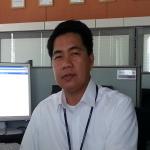 Email: dennis-393862@2freemail.comSummaryMore than 18 years of combined experience in the field of Health, Safety & Environment (HSE)Skills and expertise developed from employment experience in the Philippines, Qatar, Saudi Arabia, United Arab Emirates, South Korea, Socialist Republic of Vietnam, and the Republic of Indonesia in various industry sectors including; Construction (oil and Gas, Power Plant and Refinery Projects), Operation and Maintenance.Involved in construction and commissioning for Oil and Gas  and Power Generation Projects including Shell GTL (Gas To Liquid) Project in Qatar, Integrated Gas Development HABSHAN 5 Project in UAE, AL TAWEELAH A10 Power & Desalination Project in UAE, Maintenance activities at MARAFIQ Power and Water Utility Company in Jubail Saudi Arabia, Corporate HSE Department (Project Support) at Daewoo E&C Head Office Seoul South Korea, DUYEN HAI 3 Extension Supercritical Thermal Power Project in South Vietnam and Central Java Ultra Supercritical Thermal Power Plant Project (2 X 1000 Mega Watts) in Indonesia.SkillsGood Communication skills and can deal with client and all level of project organizationGood analytical skill and leadership qualityOver 18 years in construction industryWell versed with project HSE management and hazard analysis. Well conversant with OHSAS 18001:2007/ISO 45001:2018 (Occupational Health and Safety Management System), ISO 14001:2004/ISO 14001:2015 (Environmental Management System)Well versed in developing, revising and review of HSE related documents (e.g. HSE Plan, Procedures, Training materials, etc.)Good experience of risk assessment and development of project HSE plans and control of hazards based on hierarchy of controls.Proficient in building a strong HSE culture with excellent awareness and compliance through training, drills, exercises and incentive schemes.Capable of leading, mentoring and motivating professional teamsKnowledge with various industry based standards, legislation and regulationsAccident/Incident investigation using TAPROOT Method (Root Cause Analysis)Site Auditing and InspectionExperience in supervising field personnel with a multi-cultural environment.Good working knowledge in Microsoft word, excel, power point, outlook, and internet applicationDiploma in Fire and Safety Engineering (NVQ Level 5)BOSH (Basic Occupational Safety and Health) Certified by Department of Labor & Employment (Bureau of Working Condition) PhilippinesNEBOSH Certified (International General Certificate)Admitted as Technical Member of Institution of Occupational Safety and Health (IOSH)Integrated Management System (IMS) Certified Internal AuditorISO 45001:2018 (Occupational Health and Safety Management System) ISO 14001:2015 (Environmental Management System)ISO 45001 Occupational Health and Safety Management System Lead Auditor: Certified by CQI-IRCAEducationPrimary:School: San MARCELINO Elementary School. San MARCELINO ZAMBALES PhilippinesDate of Completion: 1979 – 1985Secondary:School: Saint William’s School, San MARCELINO ZAMBALES PhilippinesDate of Completion: 1985 – 1989College:School: Far Eastern University Manila PhilippinesDate of Completion: 1990 – 1995Degree: Bachelor of Science in Mechanical EngineeringProfessional Affiliation: Member Philippine Society of Safety Professionals ABUDHABI UAEProfessional Achievements (Awards and Recognitions)Shell GTL Project HSE Certificate of Recognition Awarded by JGC/KBRIntegrated Gas Development Project HABSHAN 5 HSE Achievement AwardIntegrated Gas Development Project HABSHAN 5 HSE Awareness Achievement CertificateKENTZ Engineering & Construction HSE Appreciation CertificateHSE Recognition Certificate awarded by TOTAL TRACTEBEL for the completion of A10 Al TAWEELAH Power and Desalination ProjectTrainingsISO 45001 HSE Management System Lead Auditor Training Course TATWEER Safety Consultancy, Manila Philippines (March 12-16 2019)Certified by CQI-IRCACertificate No.: 19T0055Integrated Management System (IMS) Internal Auditor Training CourseISO 45001:2018 (Occupational Health and Safety Management System) ISO 14001:2015 (Environmental  Management System)ISO 9001:2015 (Quality Management System)TATWEER Safety Consultancy, Manila Philippines (August 24, 2018)ISO 45001:2018 (Occupational Health and Safety Management System) Awareness TrainingTATWEER Safety Consultancy, Manila PhilippinesDiploma in Fire and Safety Engineering (NVQ Level 5)AC to DC Hyperlink Ltd. Fire and Safety ForumDate: December 03, 2015National Examination Board For Occupational Safety And Health International General Certificate (NEBOSH)SHEILDS E-Learning, United KingdomDate: August 06, 2015 (Master Log Certificate No. 00162881/717372)Taproot Incident Investigation And Root Cause Analysis CourseSystems Improvement IncorporatedDate: November 28 and 29 2013IOSH Technical Member (Institution of Occupational Safety and Health)Admitted as Technical Member of IOSH – 11 February 2019Certificate No. 203257Institution Of Occupational Safety And Health (IOSH Managing Safely)Euro Gulf Training and ConsultancyABUDHABI, United Arab EmiratesDate: April 27, 2012 up to May 11, 2012OSHA Construction Standard  30 Hrs. Training CourseEuro Gulf Safety Consultancy, Abudhabi, UAESept. 11, 2011 Cert. No. EGS/OSHA/02Basic Occupational Safety And Health Course (BOSH)
RODECH Training Services Link Intl
Dole – BWC  Accreditation  No. 1030-050302IADC RIGPASS Program Accreditation No. 432Comprehensive Training Program For Oil And Gas DrillingRODECH Training Services Link IntlDOLE- BWC Accreditation No. 1030-050302IADC RIGPASS Program Accreditation No. 432-   Drilling Technology
-   Hydrogen Sulfide H2s and SCBA Instruction
-   Basic Rig-Pass Safety Orientation
-   First Aid for the Man on the RigElectrical Safety And ApplicationNWPS CENTER JUBAIL INDUSTRIAL CITY, Saudi ArabiaAuthorized Gas Test Training CourseEuro Gulf Training and ConsultancyABUDHABI, United Arab EmiratesSafe Rigging And Slinging CourseEuro Gulf Training and ConsultancyABUDHABI, United Arab EmiratesScaffolding Training CourseEuro Gulf Training and ConsultancyABUDHABI, United Arab EmiratesConfined Space Entry CBT CoursePearl Village Training centerRAS LAFFAN Industrial City, QatarWorking At Height CBT CoursePearl Village Training centerRAS LAFFAN Industrial City, QatarHazard Identification CBT CoursePearl Village Training centerRAS LAFFAN Industrial City, QatarLifting And Rigging Awareness CBT CoursePearl Village Training centerRAS LAFFAN Industrial City, QatarBasic Scaffolding CBT CoursePearl Village Training Center RAS LAFFAN Industrial City, QatarRASGAS Fluor RL (3) Common Off Plot Project Safety Trainings RAS LAFFAN Industrial City, Qatar Fluor Site HSE Trainings for Working at Heights Awareness Hot works and Fire Watch Training Control of Hazardous Energy/ Lockout Tag out Course Fluor, Confined Space entry, Electrical Safety, Hazardous Chemicals, etc.JGC- KBR Shell Pearl GTL Project Safety Trainings RAS LAFFAN Industrial City, QatarHeavy lifting and Rigging Training Course,  Excavation Safety, Working at Heights,  Confined Space Entry, Scaffolding,  Electrical Safety,  Lock out Tag out System , etc.Employment RecordDUYEN HAI 3 Extension Supercritical Coal Fired Power Plant Project (1 X 680 MW)(Construction and Commissioning Phase)Socialist Republic of VietnamDate of Employment: August 06, 2019 to PresentPosition: HSE ManagerDuties and Responsibilities:Monitor strict compliance of all Subcontractors on established Commissioning HSE PlanEnsure all Subcontractors are trained and well versed on commissioning procedure including Permit to Work System.Ensure “Lock Out / Tag Out” System is strictly complied by all SubcontractorsEnsuring that the contents of the Risk Assessment for the task are communicated to all members of the work teamEnsuring that all members of the work team are aware of the method of work set out in the agreed Method Statement for the task, the means of communication, the emergency arrangements and the requirements of the Safety Rules and ProceduresEstablish an emergency action plan in preparation of an accident occurrence Investigate the cause of accident, establish preventive countermeasures and report to JEL headquartersEstablish an emergency response plan for major accidents and provide the trainingRecord and keep the statistics of accident reportsProvide the preventive plans for hazardous material handlingOn regular schedule, take a site safety patrol to find any inappropriate practice. Inform assigned supervisor to take a necessary measure to correct discrepancies, and assure that corrective action is followed up.Responsible for ensuring that Project HSE Management policy, plans and procedures are implemented effectively and are suitable for their purposes and use for which they are intended.Report the performance status of Project HSE and relevant issues to the Corporate HSE Team and Project Manager.Central Java Ultra Supercritical Coal Fired Power Plant Project (2 X 1000 Mega Watts)Central Java, IndonesiaDate of Employment: February 01, 2019 to August 05, 2019Position: HSE Manager/AdvisorDuties and Responsibilities:Establish and ensure implementation of the HSE Management System during the construction phaseEstablished the project HSE Plan and Procedures (based on corporate QHSE Policy) and continually improve it.Established an HSE audit program and schedule and perform the project HSE audit within the project organizationCoordinate and communicate with client on project HSE issuesProduce and develop the  projects HSE training plan, ensure implementation of the plan, and training records are maintainedEstablish an emergency action plan in preparation for an accident occurrence or in the event of an emergencyInvestigate the cause of accident and establish counter preventive measures and report the result to JEL head officeOn regular  schedule  of site safety inspection and walkdown with JEL site management and subcontractors to find inappropriate practice and recommend necessary measures to correct discrepancies and assure ;that corrective actions are followed upEstablish an internal permit to work system and train relevant personnelOrganize the weekly and Monthly HSE Committee meeting with subcontractorsReport the performance status of the project HSE and relevant issues to JEL Corporate HSE Dept.DUYEN Hai 3 Extension Supercritical Coal Fired Power Plant Project (1 X 680 Mega Watts)Socialist Republic of VietnamDate of Employment: October 15, 2015 to January 31, 2019Position: HSE ManagerDuties and Responsibilities:Assist in the development of the project safety program.Establish safety training and orientation program for all site personnelConduct safety meetings with each subcontractor safety representatives to establish safety procedures prior to subcontractor’s activity on site.Establish and conduct regular (weekly) safety meetings with subcontractor representatives and issue minutes of meeting with each Subcontractor Safety Representatives relating to safety regulations to ensure proper compliance.Ensure and maintain a log of each subcontractor’s toolbox safety meetings held with their site personnel.Review each Subcontractors Safety Program and ensure that it meets or exceeds the project Safety Program requirementsConduct regular worksite and work area inspections.  Conduct formal weekly jobsite inspections and complete the safety checklist noting safety violations and corrective actions.Record, notify and prepare written report of any violations or unsafe practices to Subcontractors for immediate correction actions. Assist Site Project Manager in establishing and implementing proper fire prevention, evacuation and fire control procedures.Investigate all incidents and generate proper reports.Establish and maintain all required job safety records.Assist the Project Manager to conduct a monthly overview safety meeting (Safety Committee Meeting)Assist in compliance reviews, general risk assessments and other safety assessments to support Health, Safety and Environmental management.  Perform other work related tasks as required as assigned  Comply with client and project HSE procedures and policies.  Daewoo E & C Head Office Corporate HSE DepartmentSeoul, South KoreaDate of Employment: January 23, 2013 up to July 22, 2015Position: Corporate HSE EngineerDuties and Responsibilities:Bidding (Pre-qualification, Invitation to Bid-ITB, Invitation to Tender-ITT and Clarifications) RequirementsResponds on HSE Questionnaires for PQ, ITB and clarifications from ClientsProvide HSE files and documents required by the client and to support the HSE reply from PQ and ITBRevise HSE Procedures and other HSE documents as per the client’s requirements Establish procedures / HSE files to satisfy the requirements detailed in the ITB and ITTReview Client requirements from the pre-qualification questionnaire and ITBReview client’s HSE Management system and give comments and replyParticipate in review and revision of Daewoo E & C HSE Management System, HSE Plan and procedures Participate in revising HSE Training MaterialsProject Support – providing sites for HSE documents they required for HSE improvement particularly on newly awarded projects.Assist in consolidating projects HSE report (Weekly and Monthly) Assist in generating case studies, safety bulletin, safety flash, in relation to incidents/accidents occurred in overseas projects. Responsible for consolidating audit reports, providing summary of HSE audits conducted by Corporate HSE for its overseas projects.HABSHAN 5 Integrated Gas Development Project (Construction of 8 combined Gas Turbines, Structural Erection, Piping and Tank Erection, Electrical & Instrument Works)HABSHAN Industrial Zone, United Arab EmiratesDate of Employment:   September 12, 2010 up to December 09, 2012Position: Safety EngineerDuties and Responsibilities:Prepares weekly and monthly safety statistic report to be submitted to the Project HSE Manager.Conduct Inspection and Audit to all site activities of subcontractors if complying to projects HSE Plan and procedure.Participate in site inspection and Safety meetings with client’s safety representative.Organize Weekly safety meeting with subcontractors Managers and Safety Officers.Audit Permits and other document such as JHA, Risk Assessment, Method Statement, Equipment inspections and certifications.Ensure safety equipments and facilities are maintained in optimum working condition by developing and implementing inspections and preventive program and setting up efficient record keeping system.Carries out daily site surveys to ensure that: only safe work methods are in operation, adequate fire and fall protection are in place, adequate welfare and first aid facilities are properly maintained, approved tools and equipments are being used and sufficient personal protective equipment are provided and properly worn.Develops & updates safety procedures, checklist and guidelines as advisory support.Inspects permit to work on sites & suspends work when identifying imminent danger.Reviewed and revised emergency preparedness procedures and plans.Conducted safety inspection to find out unsafe act and conditions.Investigated near miss accident finding remedial solutions to prevent recurrence of such incidents. (2,100 MW Combined Cycle – Independent Power Project (IPP) JUBAIL Industrial City, Kingdom of Saudi Arabia Date of Employment:  April 30, 2009 up May 09, 2010Position: Safety EngineerDuties and ResponsibilitiesPrepares reports on safety performances and statistics (Safety Key Performance Indicator).Provide safety and loss prevention information, support and mentorship for maintenance personnel to ensure the safe and hygienic conduct of work.Ensure safety equipments and facilities are maintained in optimum working condition by developing and implementing inspections and preventive maintenance program and setting up efficient record keeping system.Participates in all site safety walk down and inspections, audits of permits, isolation certificates, certificates of request for critical works such as excavations, works on live electrical equipments, pipe break, lifting activities, hot works, transport and storage of hazardous chemicals and waste,  works on main fire water lines, vessels, tanks, and main pipelines prior to issuance of permit.Monitor and review risk assessment if being carried out, tools and equipment audit, conducts incident and accident investigations and participates with clients monthly departmental meetings Safety Performance and Review.Advices Foremen and Supervisors with  project management to enhance safety awareness on the site through monitoring on ways to improve existing work methods to better incident /accident prevention, identify and foreseen safety hazards which affect health and welfare of workers in their execution of work, areas of concerns at site where strict control is required for an effective loss  prevention and control, requires changes and supplementary instructions and  aspects essential to improve the existing safety program.Prepares emergency response plan, evacuation plan and conducts emergency and Fire drill regularly to all workers and subcontractors in the plant.Prepares reports on Safety Performance, Environmental Impact and Control, Incident/Accident Investigation, Health and Welfare, and Plant Equipment Status.A10 Al TAWEELAH Power and Desalination Expansion Project (600 MW)Al TAWEELAH Abu Dhabi, United Arab EmirateDate of Employment:  June 22 2008 up to January 30, 2009Position: Safety OfficerDuties and Responsibilities:Conducts Toolbox meetings on daily basis discussing certain safety topics in relation to the daily activities on site.Carried out daily site inspection on all activities and plant equipment if safety procedures are being complied.Monitoring of critical activities such as heavy lifting, working at heights, confined Space entry, hydro testing, chemical cleaning on pipelines, commissioning on electrical Installations, mechanical and instrument.Conducts weekly site inspection with the client and other contractorsRecords safety statistics such as Key Performance Indicator, Safety observations, environmental impact, Total Safety Task Instruction Audit.Prepares reports on weekly and monthly basis regarding safety performances, KPI, Tools and plant equipment status, specific trainings of workers, man hours, environmental impact and control.Conducts trainings and orientations to workers prior to deployment on site.Carried out incident and accident investigation, prepares corrective and preventive guidelines and actions to prevent accident and recurrence of near misses.Participates on all walk downs and safety departmental meetings regarding safety Issues and performance review.Pearl Shell GTL (Gas to Liquid) Project(Piping and Tank Installation, Electrical and Instrument Works)RAS LAFFAN Industrial City, State of QatarDate of Employment: May 30, 2006 up to May 30 2008Position: Safety OfficerDuties and Responsibilities:Monitor safety documents such as permits, method of statements, job safety analysis and risk assessment and other safety related documents prior to work at site.Ensure all workers follow safety procedures as per company and clients safety philosophy.Conducts toolbox talk with the presence of foremen and supervisors as a weekly routine.Conducts initial inspection of all plant equipment and tool prior to approval of client representatives before deployment at site.Maintain safety records and documents in relation to execution of every activityConducts incident and accident investigation and assist with client representatives during safety site inspections and walk down.Experienced in dealing with a multi cultural environmentConducts orientations to workers prior to mobilization on site.Prepares reports on safety statistics, environmental control, manpower, health and welfare facilities, incident and accident, safety observations and non compliance.Reports and assist the Safety manager in implementing a forceful safety program which will educate and serves as guidelines in executing all activities in a safe manner.Participates in client safety meetings and other activities in promoting safety awareness among workers.PhilippinesPETRON Refinery Project Limay, BataanDate of Employment: March 20, 2000 to March 20, 2006Position: Safety OfficerDuties and Responsibilities:Investigate accidents, near misses and safety related problems.Report conditions and practices not in compliance with standards and project safety plans.Direct in charge of the implementations of the applicable policies and procedures of the company HSE programs.Identify elements of risk management manual not being implemented. Make hazards analysis of accidents reports and hazards reports. Determine hazards and causes of safety problems referred by management and workers.Promoting project safety awareness of workers through enforcement and hand management of safety rules and regulations.Ensure that all line of defenses in safety in projects sites are carried out such as training (and required refresher course), permits, PPEs, toolbox meeting, correct and standards tools and supplies.Coordinate with all level of the organizations and third parties concerned as to compliance to company safety policy.Initiate routine safety inspection of facilities, equipment, operations and practices and if necessary initiate corrective actionsConduct HSE meeting, inspection and audits when necessary.Inspect works sites. Observe operation and activities. Identify project hazards from analysis of accident reports and hazards report.Olongapo City, Zambales 2200, Region 3, Subic Bay Freeport Zone, Zambales, PhilippinesDate of Employment: April 03, 1996 to December 18, 1999
Position:  Supervisor (Tool and Die Maintenance Section)Duties and Responsibilities:Develop and lead the tool room team to achieve operations, quality, safety, and continuous improvement goals through training, coaching, discipline, and effective communicationsModel and promote adherence to environmental, health and safety policies and initiativesEnsure safety is top priority when assigning workCollaboration with the maintenance manager and engineering managers to prioritize project and maintenance workInspect assigned work for completeness and captures completion comments from skilled tradesDevelop standard work for die preventive maintenanceLead the tool room team as a supervisor and in a technical capacityPlan and oversee all repair and installation activitiesKeep maintenance logs and report on daily activitiesSupervise preventive maintenance schedules, inspections and repairs to minimize down time